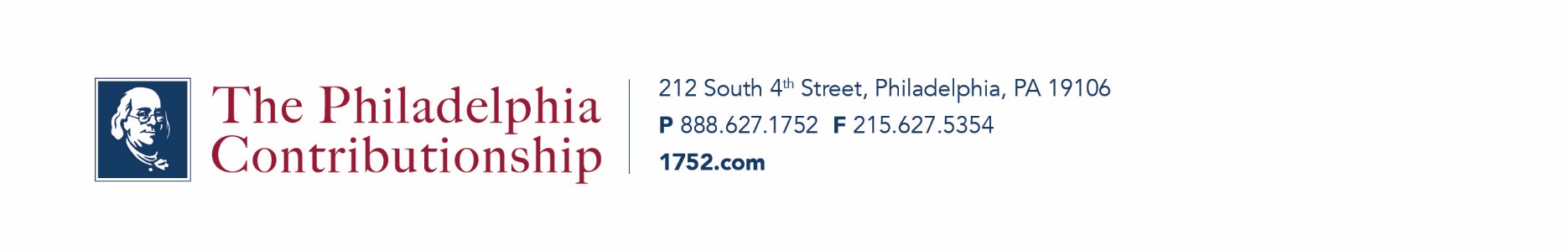 CLAIMS DEPARTMENT CONTRACT PROGRAM LIST OF APPROVED VENDORS For your convenience, we are attaching a list of business partners whom we utilize in assisting with emergency service and home repairs during your claims process.  You may also wish to consider these contractors for unrelated claims repairs to your home if you are unsure of whom to hire for reconstruction.  *Please note that no payments are guaranteed if you are utilizing these companies for emergency services or claims without prior approval from the handling adjuster.Revised May 9, 2019 Pennsylvania Berks Fire Water Restorations, Inc. Service area: Berks, Chester, Lancaster, Lehigh, Lebanon, Montgomery, and Schuylkill Counties1145 Commons BoulevardMuhlenberg, PA 19605Phone:		610-478-8660Cardinal Restoration, Inc. Service Area: Philadelphia, Chester, Montgomery, Delaware, Bucks, Berks, Lehigh and Northampton Counties  122 Veronica Lane  Lansdale, PA 19446 Phone#: 	215-997-2022 or 267-421-1768       DRS of Erie County (No relation to DRS of Pittsburgh) Service area: Erie, Crawford, Mercer and Warren CountiesPO Box 1850Erie, PA 16512O: 814-833-2000DRS of Pittsburgh (Disaster Restoration – No relation to DRS of Erie)  Service Area: (Western PA) Allegheny, Armstrong, Beaver, Butler, Fayette, Greene, Lawrence, Washington, Westmoreland 544 Fifth Street Ext. Trafford, PA 15085P: 412-362-7000Eastern Diversified Services Service area: Bucks, Montco, Upper Philly, Lehigh and Northampton 89 Allentown Rd.Souderton, PA 18964Phone: 215-723-1920Fioravanti Construction Services, LLC. Service Area: Philadelphia, Chester, Montgomery & Delaware Counties 217 N. Monroe Street Media, PA  19063 Phone#: 1-610-996-8381         matt.fioravanti@gmail.com Hayes Construction Service Area: Adams, York and Chester counties14307 Jarrettsville Rd., PO Box 368Phoenix, MD 21131410-628-7900Kress Brothers Construction Service Area: Allegheny, Armstrong, Beaver, Butler, Lawrence, Washington, West Moreland4930 S. Pioneer Rd.Gibsonia, PA 15044Emergency Service: 800-357-1822Mark 1 Restoration	Chalfont Office: 	267-695-1100Service Area: Southeastern PA-Bucks, Montgomery, Philadelphia, Chester and Delaware Counties Harrisburg Office: 	717-561-1255       Service Area: 	Central PA-Lancaster, York, Lebanon, Dauphin, Cumberland and Perry Counties Emmaus Office: 	610-928-1177                                               Service Area: Lehigh Valley-Berks, Schuylkill, Lehigh, Carbon, Northampton and Monroe Counties Mark Irwin Associates Service Area: Philadelphia and surrounding Counties.  Extended Service Area: Bucks, Delaware, Lehigh, Schuylkill, Montgomery and Northampton Counties  P.O. Box 575                              706 Chestnut St. Southampton, PA  18966            Box 386 Phone#: 1-215-598-3907             Emmaus, PA 18049 Puro-Tec LTD. Service Area: Pennsylvania Counties: Philadelphia, Bucks, Montgomery, Chester and Delaware Counties 725 Wicker Ave. Bensalem, PA  19020 Phone#: 1-877-787-6832 or 1-215-245-4640                 RMS (Restoration Management Systems)Service area-50 mi. radius of Pittsburgh (15233 zip) 1800 Columbus Ave Pittsburgh, PA  15233412-231-1952ServiceMaster by ARTec Service Area: Philadelphia, Chester, Delaware, Montgomery and Bucks Counties.150 E. Baltimore Pike 	* HAAG CertifiedP.O. Box 271  	 	 Clifton Heights, PA  19018 	 	 Phone#: 1-800-224-3473 	 Phone#: 1-610-626-9002 Servpro of Society Hill Service Area: Philadelphia, Montgomery, Bucks Counties265 St. James Pl.Philadelphia, PA 19106      Phone#: 1-215-772-1203 New Jersey Molly Company Service Area: all of North Jersey (North of Toms River) / Essex, Hudson, Bergen, Passaic, Sussex, Morris, Warren, Hunterdon, Somerset, Union, Middlesex, Mercer, Monmouth, Northern Ocean County to Toms River174 Passaic Ave.Fairfield, NJ 07004		Phone: 862-702-3311BrightStar Properties Service Area: Middlesex, Monmouth, Ocean counties 187 Lamdan LaneToms River, NJ 08753Phone: (732) 244-3022First Clean & Teldar Companies Service Area – Entire State of New Jersey186 Pine Brook Road Tinton Falls, NJ  07724 Contact: Jill FlaniganEmergency # 1-800-298-6688 – Emergency # after hours – 1-800-298-8866 Mark 1 RestorationMoorestown Office :	856-764-9700    Service Area:  Southern New Jersey- Mercer, Burlington, Ocean, Camden, Gloucester, Salem, Cumberland, Atlantic and Cape May Counties Flemington Office:	908-806-4103    Service Area: Central New Jersey-Hunterdon, Union, Somerset, Middlesex, Monmouth, Morris and Warren Counties 	Mark Irwin Associates Service Area: Mercer, Burlington and Camden Counties P.O. Box 575                                Southampton, PA  18966            Phone#: 1-215-598-3907              Puro-Tec LTD. Service Area: Mercer, Burlington, Atlantic, Gloucester, Cumberland, Cape May and Salem Counties 725 Wicker Ave. Bensalem, PA  19020 Phone#: 1-877-787-6832 or 1-215-245-4640                 Resto Corporation Service Area: Passaic, Bergen, Monmouth, Ocean, Middlesex, Mercer, Burlington, Morris, Essex, Hudson and Union Counties 81 Lake Drive East Wayne, NJ  07470                           Phone#: 1-973-546-1777 Sage Construction  	Service Area:	Camden, Gloucester, Burlington, Cumberland and Atlantic Counties27 Zion DriveBerlin, NJ 08009O: 856-448-8544DelawareColonial Construction Company Service Area: ALL of DE, Chester County PA and Northern MD126 Middleboro Rd.Wilmington, DE 19804O: 302-994-0900Mark 1 Restoration Moorestown Office (replaced Riverside): 	856-764-9700    Service Area: New Castle County ServiceMaster by ARTec Service Area: New Castle County (North of Bear)150 E. Baltimore Pike P.O. Box 271  	 	 Clifton Heights, PA  19018 	 	 Phone#: 1-800-224-3473                Phone#: 302-995-2580Maryland Eaze Restoration  Service area: Baltimore, Anne Arundel, Harford, Howard, Cecil counties919 Black River Neck Rd.Baltimore, MD 21221(410) 925-9608Hayes Construction Service Area: Baltimore, Harford, Cecil, Howard and Carroll counties14307 Jarrettsville Rd., PO Box 368Phoenix, MD 21131410-628-7900Reynolds Restoration Baltimore MDService Area; Anne Arundel, Baltimore County, Carroll, Cecil, Frederick, Harford, Howard, Montgomery, Prince Georges(888) 277-8280 Strong Wall Construction Service Area: Anne Arundel County, Harford County, Howard  Country, Prince George's County, Montgomery5355 Nottingham Dr. Suite 110Nottingham, MD 21236O: 410-793-4040VirginiaPDR of Suburban Virginia  Service Area: Arlington County, Parts of Fairfax County and the city of Alexandria8773 Virginia Meadows Drive, Manassas, VA 20109(703) 335-2424 (24 Hour Claims Phone)PDR of Southeast Virginia	Service Area: Virginia Beach, Norfolk, Newport News, Hampton, Suffolk, Chesapeake, and Williamsburg124 23rd Street, Newport News, VA 23607(757) 245-1994 (24 Hour Claims Phone)Reynolds Restoration of BaltimoreService area: Arlington, Fairfax County7391 Washington Bvd, Suite 105 Elkridge MD 21075(888) 277-8280 